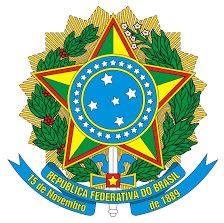 MINISTÉRIO DA EDUCAÇÃOINSTITUTO FEDERAL DO ESPÍRITO SANTOCAMPUS COLATINAAvenida Arino Gomes Leal, 1700 – Santa Margarida 29700-558 – Colatina-ES27 3723 -1500EDITAL N° 12/2022 – IFES CAMPUS COLATINAPROCESSO SELETIVO SIMPLIFICADO PARA CONTRATAÇÃO DE ESTAGIÁRIOSANEXO I - AUTODECLARAÇÃO ÉTNICO-RACIAL (PRETO/ PARDO)Eu,_____________________________________________________________________, CPF nº ____________________________________, portador do documento de identidade Nº _______________________________, DECLARO, para o fim específico de atendimento aos termos do presente edital, que sou __________________________________. DECLARO, ainda, que os seguintes motivos justificam minha autodeclaração: ______________________________________________________________________________________________________________________________________________________ ____________________________________________________________________________________________________________________________________________________________________________________________________________________________________________________________________________________________________________Estou ciente de que na hipótese de constatação de declaração falsa, o candidato será eliminado do processo seletivo e, se houver sido selecionado ou contratado, será imediatamente desligado do programa de estágio. (Parágrafo único do art 2º do Decreto 9.427/2018). Xxxxxxxxx-ES, xx de xxxxx de 20xx____________________________________Assinatura do candidato